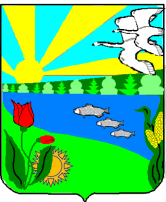 Администрация  Песковатского сельского поселениеГородищенского муниципального района Волгоградской областих.Песковатка Городищенского муниципального района Волгоградской области  тел. (268) 4-11-17П О С Т А Н О В Л Е Н И ЕОт «18»  мая2016г.                                                                   № 31   «О внесении изменений в постановление от 11.09.2015г. № 66/1 « О безвозмездной передаче из муниципальной собственности Песковатского сельского поселения в государственную собственность Волгоградской области имущества, находящегося в муниципальной собственности Песковатского сельского поселенияв порядке разграничения муниципального имущества.»       В соответствии с Федеральным законом от 06.10.2003г. № 131-ФЗ « Об общих принципах организации местного самоуправления в Российской Федерации», Решением Песковатского Совета депутатов  № 112/1 от 24.12.2007г. « О порядке управления и распоряжении муниципальной  собственностью  Песковатского сельского поселения Городищенского муниципального района Волгоградской области», Решением  Песковатского Совета депутатов  № 30  от 29.05.2014г. « О безвозмездной передаче в собственность Волгоградской области муниципального имущества  Песковатского сельского поселения Городищенского муниципального района Волгоградской области», Решением  Песковатского Совета депутатов  № 30/2  от 10.09.2015г. «О даче согласия администрации Песковатского сельского поселения Городищенского муниципального района Волгоградской области на безвозмездную передачу в государственную собственность Волгоградской области имущества, находящегося в муниципальной собственности Песковатского сельского поселения в порядке разграничения муниципального имущества, Уставом Песковатского сельского поселенияПОСТАНОВЛЯЮ1.    Внести в постановление следующие изменения1.1 Дополнить  Постановление  пунктом  1.1 следующего содержания: 1.1.  Передать безвозмездно из муниципальной собственности Песковатского сельского поселения в собственность  Волгоградской области  муниципальное имущество Песковатского сельского поселения Городищенского муниципального района Волгоградской области  (Согласно приложению № 2).	2. Настоящее решение вступает в силу с момента его подписания.3. Контроль за выполнением постановления оставляю за собой.Глава Песковатскогосельского поселения	     Г.С.Мумбаев                                                                                                                                   Приложение № 2.                                                                                                  к  Постановлению  №  31     от « 18  »   мая  2016г.ПЕРЕЧЕНЬ муниципального имущества, находящегося в муниципальной собственностиПесковатского сельского поселения  Городищенского муниципального района Волгоградской области и подлежащего безвозмездной передаче в муниципальную собственность Городищенского муниципального района Волгоградской области в порядке разграничения муниципального имуществаМуниципальные унитарные предприятияи муниципальные учрежденияПесковатское сельское поселение Городищенского муниципального районаМуниципальное  имущество№ п/пНаименование ИННИННАдрес Адрес 1233441Муниципальное предприятие «Вымпел»34030290613403029061Волгоградская область, Городищенский  муниципальный район, х. Песковатка, ул. Центральная, дом № 11Волгоградская область, Городищенский  муниципальный район, х. Песковатка, ул. Центральная, дом № 11№ п/пНаименование объектаАдресдата, номер регистрационной записи о праве собственности 
(либо реквизиты правоустанавливающего (правоподтверждающего) документа)**Индивидуализирующие характеристики имущества(реестровый номер,инвентарный номер, при наличии кадастровый номер)123451Преобразователь частотыВолгоградская область, Городищенский  район,             х. Песковатка   Закон Волгоградской области от 04.12.2006 г. № 1342-ОД «О разграничении имущества, находящегося в муниципальной собственности, между муниципальным образованием Городищенский муниципальный район и вновь образованными в его составе муниципальными образованиями».Инвентарный номер010103024                       2Преобразователь частотыВолгоградская область, Городищенский  район,              х. Песковатка   Закон Волгоградской области № 1342 – ОД от 04.12.2006 года «О разграничении имущества, находящегося в муниципальной собственности, между муниципальным образованием Городищенский муниципальный 3район и вновь образованными в его составе муниципальными образованиями»Инвентарный номер  0101030253Преобразователь давленияВолгоградская область, Городищенский  район,              х. Песковатка  Закон Волгоградской области № 1342 – ОД от 04.12.2006 года «О разграничении имущества, находящегося в муниципальной собственности, между муниципальным образованием Городищенский муниципальный 3район и вновь образованными в его составе муниципальными образованиями»Инвентарный номер  010103026